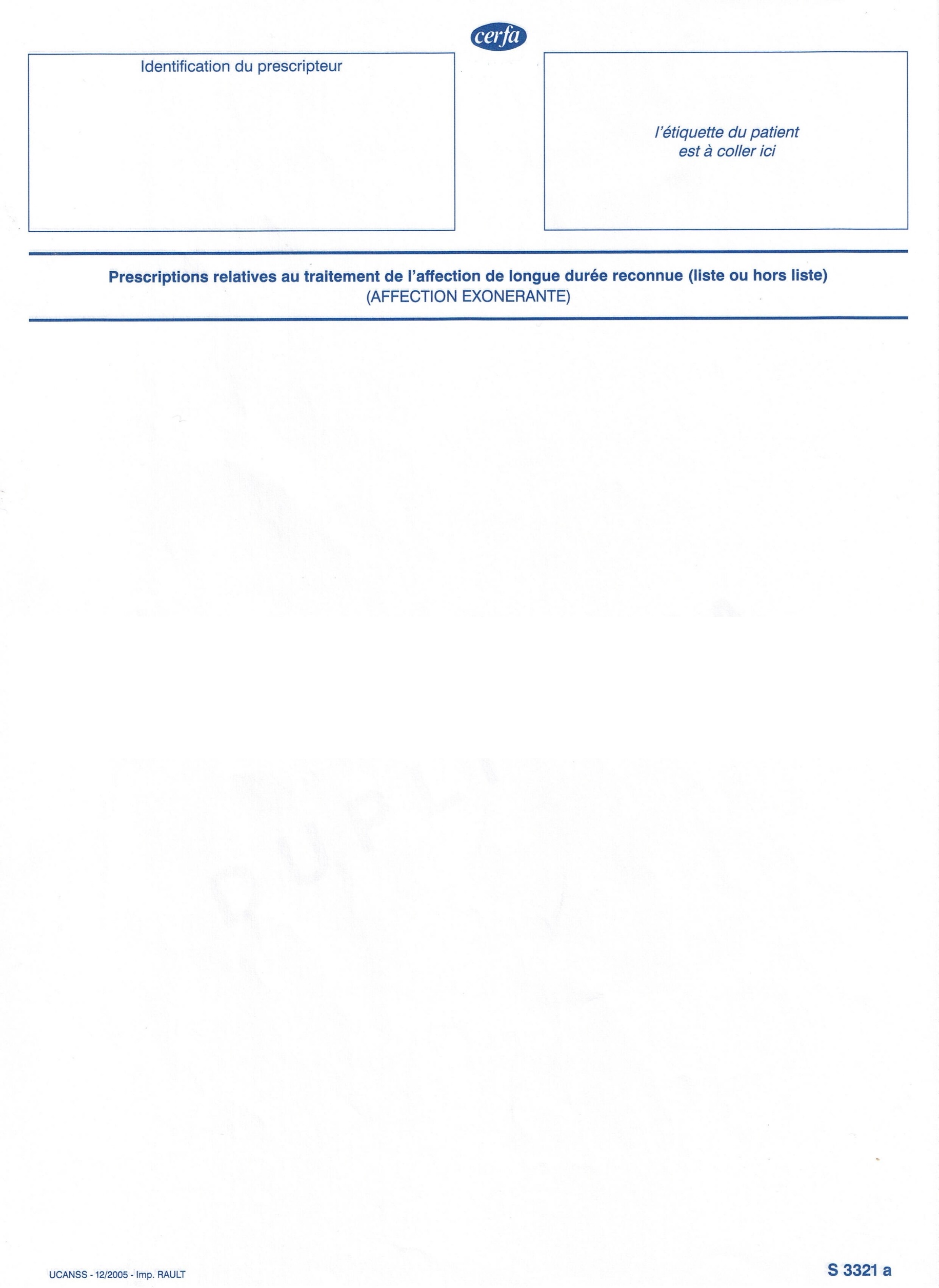 LeSoins à effectuer par un infirmier libéral à domicile tous les jours, dimanche et jours fériés compris pour Nutrition entérale : Des soins d’un infirmier libéral au domicile, tous les jours, dimanches et jours fériés compris pour :	Préparation de l’alimentation entérale selon le protocole suivant :poche (s) de ml : de H à  H , DEBIT = .ml /hpoche (s) de ml : de H à  H , DEBIT = .ml /hpoche (s) de ml : de H à  H , DEBIT = .ml /h	Branchement et débranchement de cette nutrition sur nutripompe au niveau de la sonde gastrostomie 	Surveillance de l’administration du traitement sur …….….heures	Rinçages de la sonde (quantité : ml )	Réfection du pansement de gastrostomie tous les .jours 	Surveillance des paramètres une fois par jour ORDONNANCE POUR 14 JOURS A RENOUVELER     1   FOIS								Nombre de cases cochées : 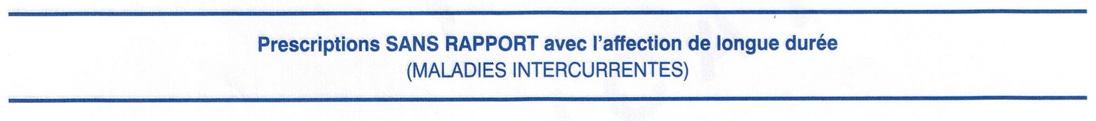 